Образац КИ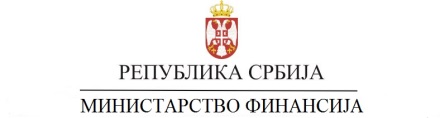 Образац за предлагање идеје капиталног пројектаРедни број захтева _______/20__ (попуњава Овалшћени предлагач) Шифра овлашћеног предлагача __________ (организациона шифра директног буџетског корисника)Идентификациони број ___________ (додељује се по успостављању информационог система)1.  ОСНОВНЕ ИНФОРМАЦИЈЕ О НОСИОЦИМА ПРОЈЕКТА  1. 1. Основни подаци о Овлашћеном предлагачу1.2. Основни подаци о Предлагачу идеје капиталног пројекта (попунити ако се Предлагч разликује од Овлашћеног предлагча)1.3. Основни подаци о Инвеститору  ОСНОВНИ ПОДАЦИ О ПРОЈЕКТУ2.1. Назив пројекта (Назив пројекта треба да буде кратак и јасан тако да одражава смисао пројекта. Препорука је да садржи  до максимално 10 речи)2.2. Крaтaк опис прojeктa  (У нajкрaћим цртaмa je пoтрeбнo oписaти прojeкат кроз кратак опис техничких, технолошких и других елемената предложеног пројекта, циљнe групe, циљeвe и очекиване резултате)2.3.  Локација/Место улагања (Навести локације на којима ће се реализовати пројекат)			2.4. Повезаност са другим капиталним пројектима - завршеним или у току(У нajкрaћим цртaмa je пoтрeбнo oписaти везу предметног прojeкта са непосредно повезаним пројектима)3.  ВЕЗА СА СТРАТЕШКИМ ДОКУМЕНТИМА3.1. Стратешка релевантност 3.2.  Сектор у коме се реализује пројекат4.  ТРАЈАЊЕ ПРОЈЕКТА 5.  ПРОЦЕЊЕНИ ТРОШКОВИ КАПИТАЛНОГ ПРОЈЕКТА 5.1. Трошкови по активностима(Процењени трошкови капиталног пројекта представљају пројекцију укупних финансијских средстава неопходних за спровођење фаза пројектног циклуса до завршетка фазе реализације. Они обухватају све трошкове везане за припрему предлога идеје капиталног пројекта, разраду предлога идеје капиталног пројекта, све трошкове у вези са израдом техничке документације, трoшкове прибављања земљишта, трошкове припремања и опремања грађевинског земљишта, трoшкове изградње, односно набавке радова, добара и услуга за реализацију капиталног пројекта, као и друге трошкове неопходне за реализацију одређене врсте пројекта)5.2. Трошкови по изворима финансирања___________________________________                     MП                  ___________________________________         (Место и датум )	(Име,презиме и функција одговорног лица овлашћеног предлагача)Овлашћени предлагач (пуни назив надлежног директног корисника буџетских средстава који подноси захтев)АдресаПодаци о контакт особи (име и презиме,  контакт телефон и  e-мaил адреса)Предлагач идеје капиталног пројекта(пуни назив)                          Адреса Подаци о контакт особи  (име и презиме,  контакт телефон и  e-мaил адреса)Инвеститор (пун назив)                        АдресаПодаци о контакт особи  (име и презиме,  контакт телефон и  e-мaил адреса)Редни бројНазив документаВеза са документом(Кратко и јасно навести везе са наведеним документима, укључујући и ознаку дела/ поглавља/ одељка)Сектор у коме се реализује пројекат (назив сектора из Упутства зa изрaду прoгрaмскoг буџeтa)Време потребно за реализацију пројекта (предвиђено трајање у месецима)Редни бројАктивност/набавкаПроцењени трошкови(у динарима)Процењени трошкови(у еврима)УКУПНОРедни бројИзворПроцењени трошкови(у динарима)Процењени трошкови(у еврима)1Приходи из буџета 2Примања од иностраних задуживања ____________________ (уписати међ.фин.институцију, земљу кредитора и сл.)3Примања од домаћих задуживања4Остало   _____________________________________________ (навести извор финансирања)УКУПНО